LSSU Fisheries and Wildlife Club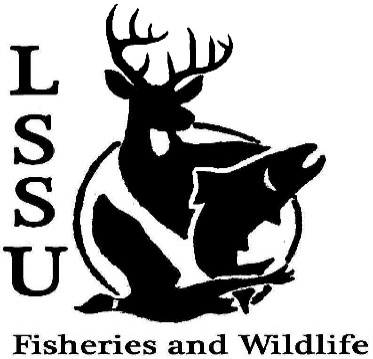 Meeting of March 6th, 2019  Start: 8:01pm1st:Shaun	 2nd: MaryOfficersPresident: Conner Johnson cjohnson30@lssu.edu  (641)-919-0723         Vice President: Evan FarrierSecretary: Kaitlyn YantzTreasurer: Britney WeaverCommittee Chairs:Events- Patrick JamesSocial Media- Evan FarrierFundraising- Shaun O’ConnorApparel- Douglas KreutzkampOfficer’s ReportVice President- Evan FarrierSecretary- Kaitlyn Yantz                      Treasurer – Britney Weaver     1st Evan 2nd Justin       Old BusinessOfficer NominationsCFRE Ice-Fishing TripTurtle WorkshopChili Cook-Off 7 different chilisNew BusinessMI Fish and Wildlife Conference March 13-15th Approved (24)Treetops Resort in Gaylord, MIFill out Travel FormsDonate Raffle PrizesApprove MI F&W FundingTracking Workshop April 3rd New Officer ElectionsPresidential: Britany (8) Riley (13) Zack (3)VP: Britany (6) Mike (1) Austin (14) Riley (2)Treasurer: Mike Gray Secretary: Ryan (2) Zack (4) Trenton (16) Senior Research help?Have an idea for a speaker or a Meet and Greet at Laker Hall? Talk to Events committee or any of the officers! Check your email for notifications!RemindersPlease take photos and videos at FWC events!Pay your dues!Like the Facebook page!Follow us on Instagram @lssufwc Visit our Website!  http://www.lssufwc.weebly.com/               Next Meeting: March 20, 2019 End time: 8:50pm1st Ethan 2nd Ben